Неделя математики в 1 классах.         У учеников 1 класса «Б» праздник! С 21 по 25 октября 2013 года  проходила предметная неделя по математике. А это и мини - олимпиада «Самый лучший» (Дмитриев Матвей), это и конкурс на лучшую математическую сказку (Гузенко Никита), конкурс аппликаций из геометрических фигур (лучшие все 25 учеников!)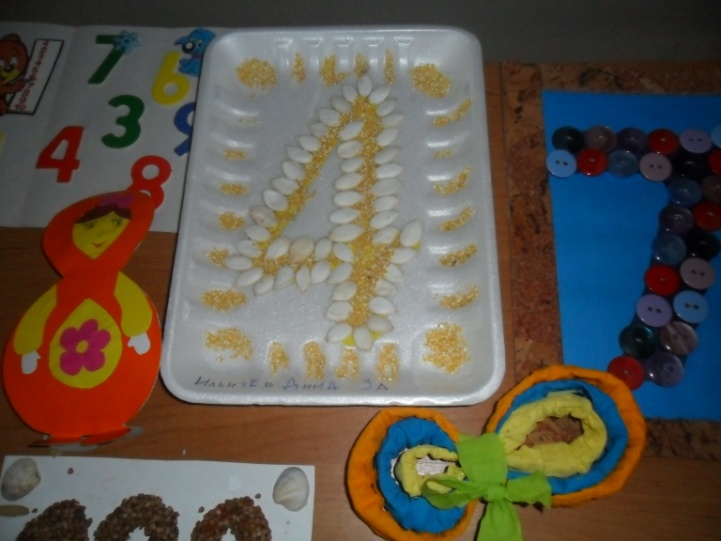 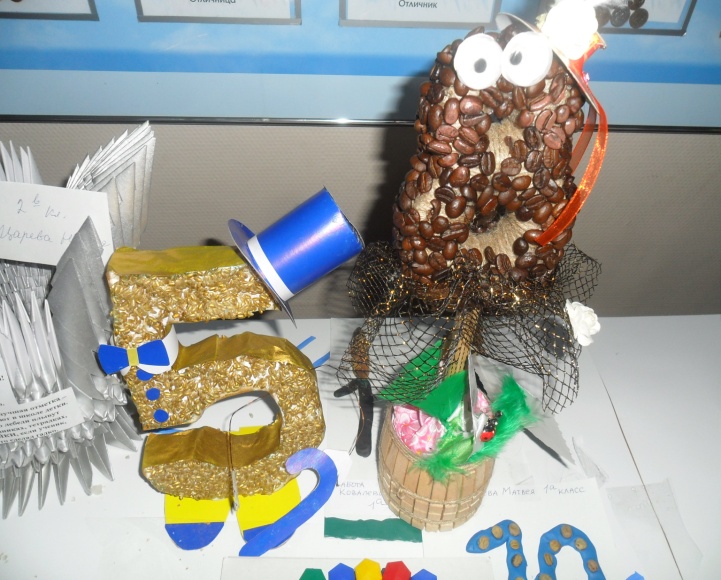 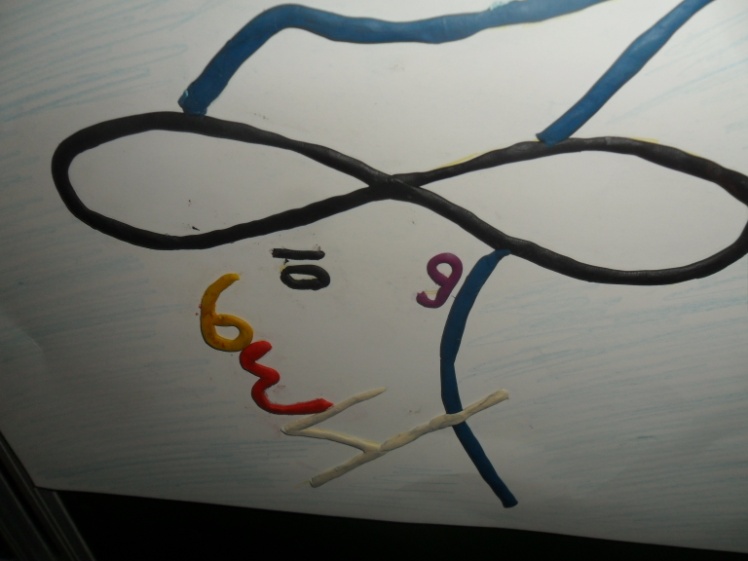 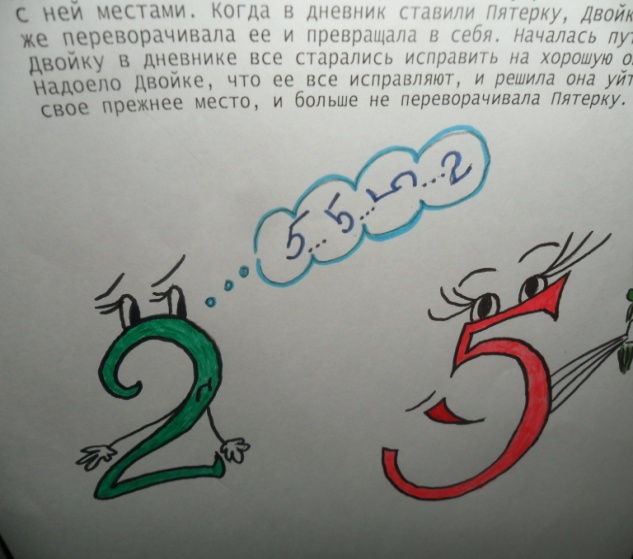 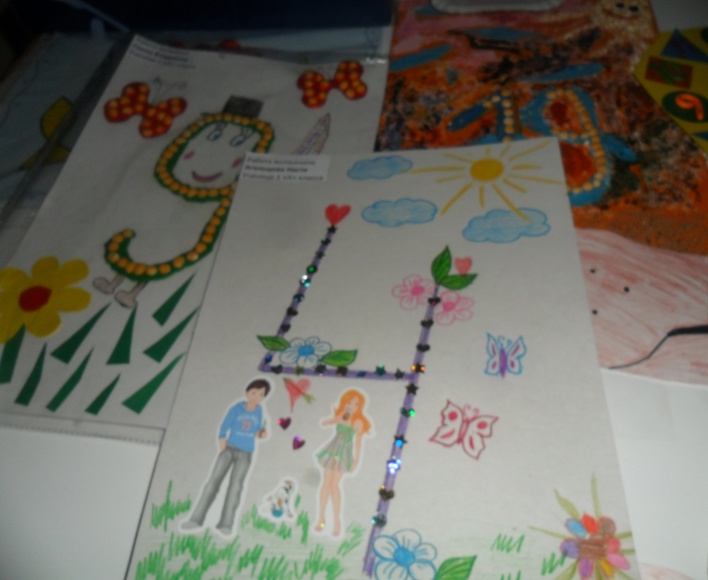 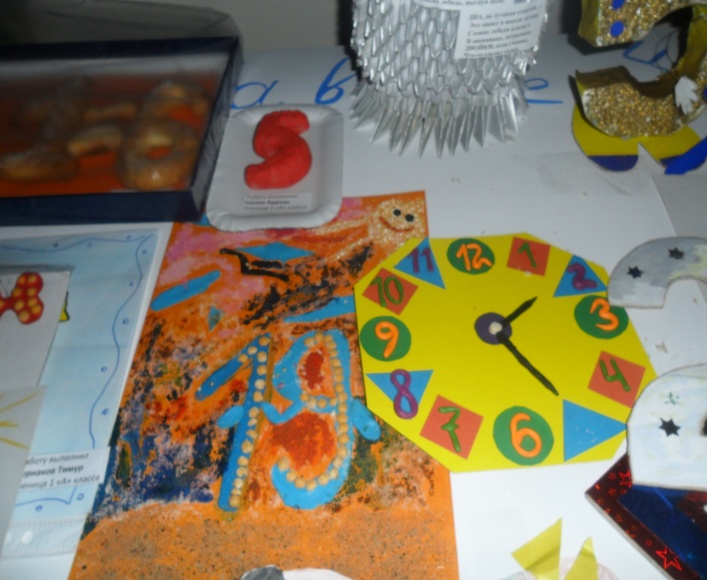 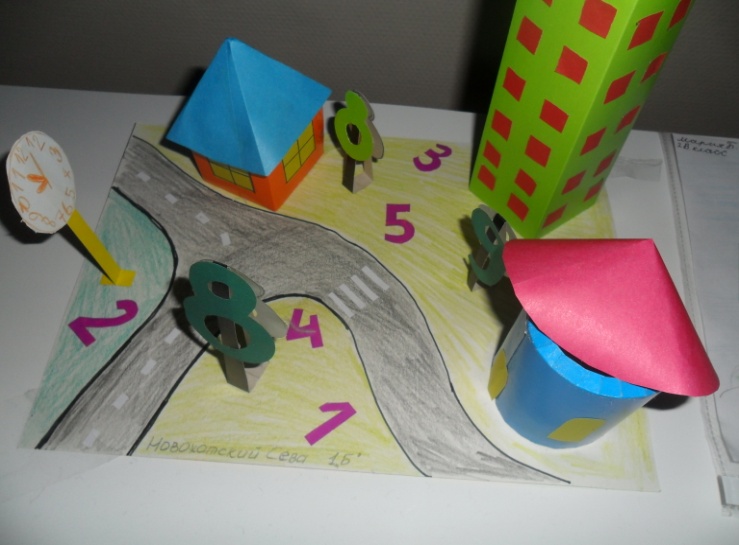 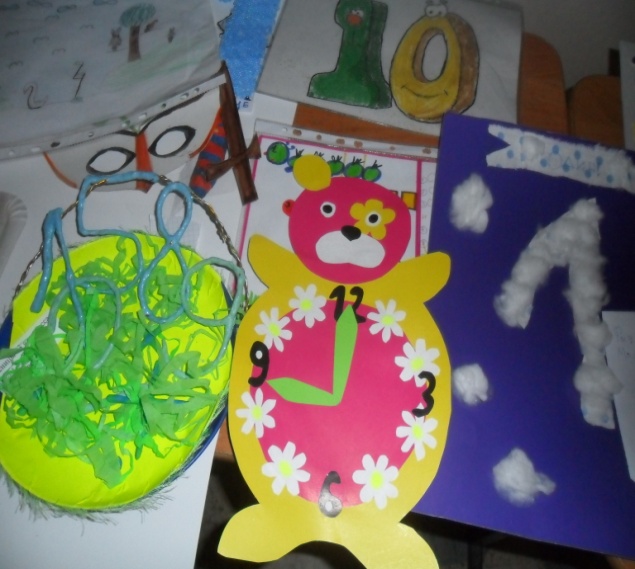 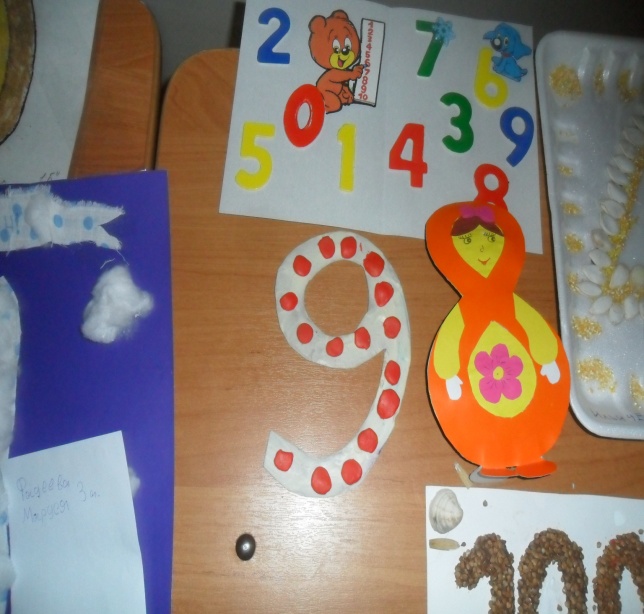 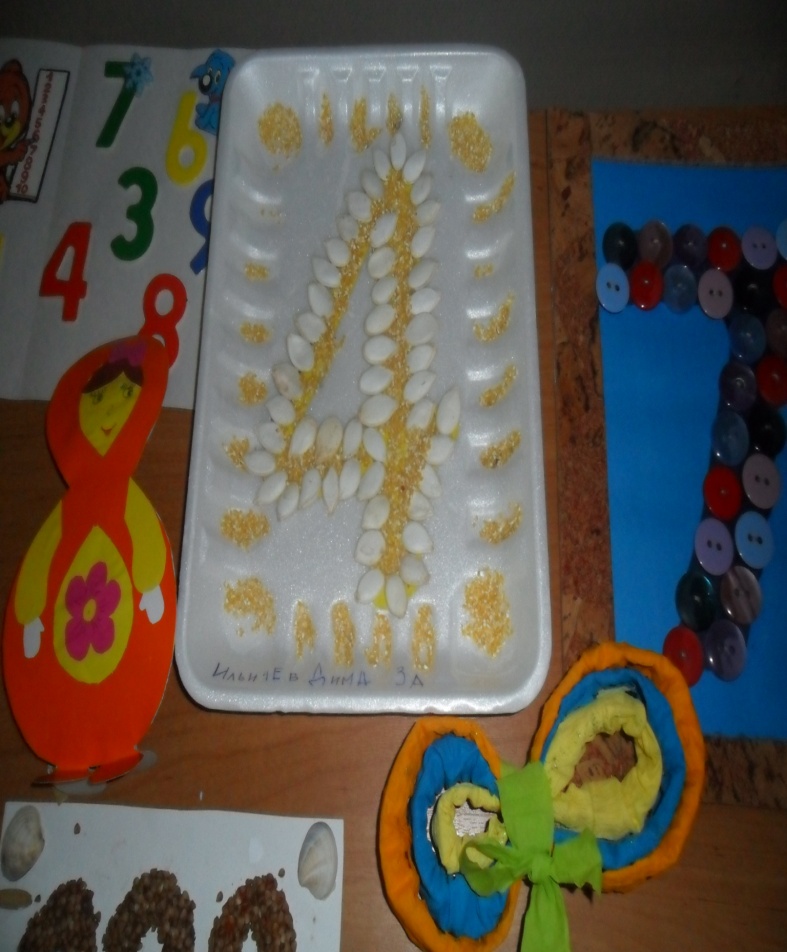 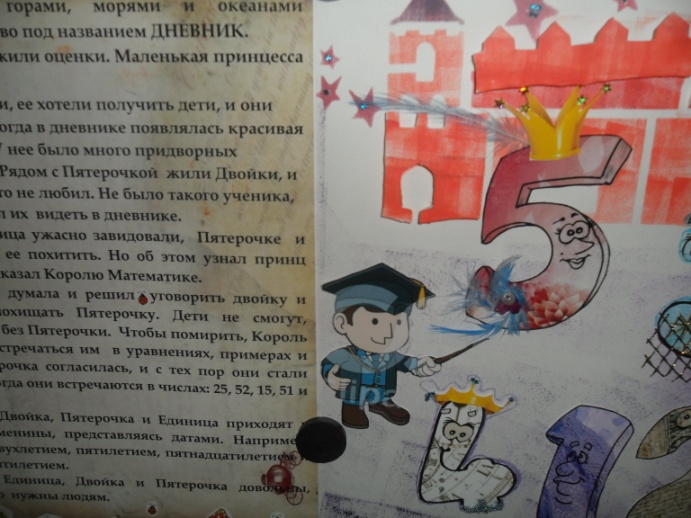 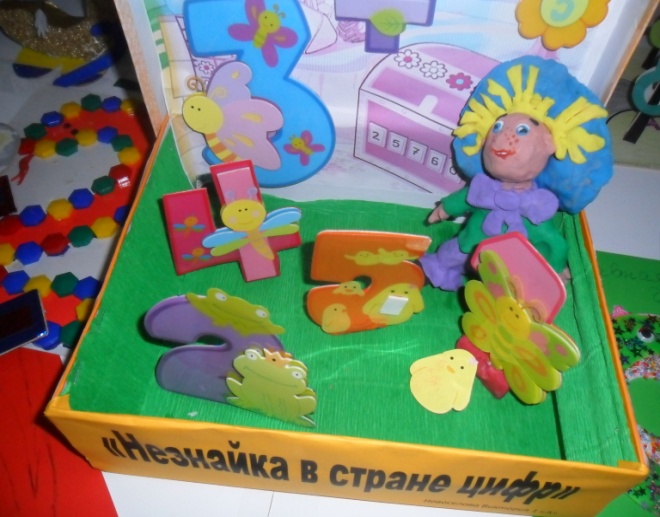 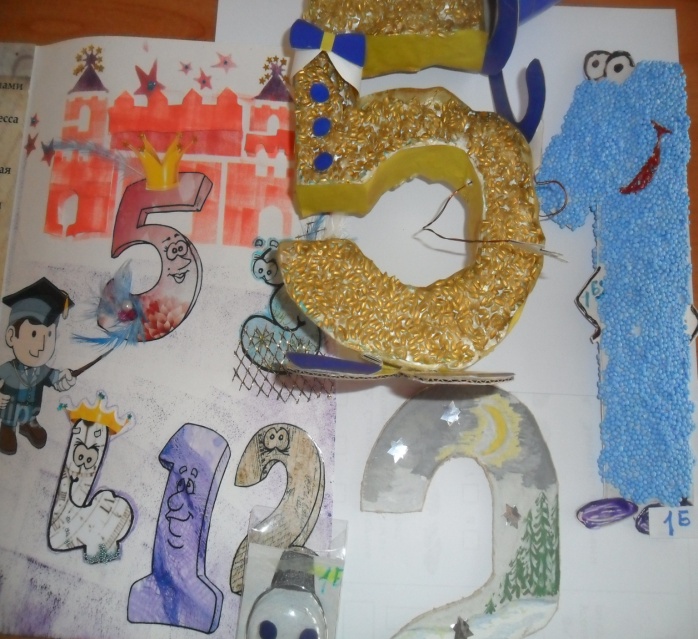 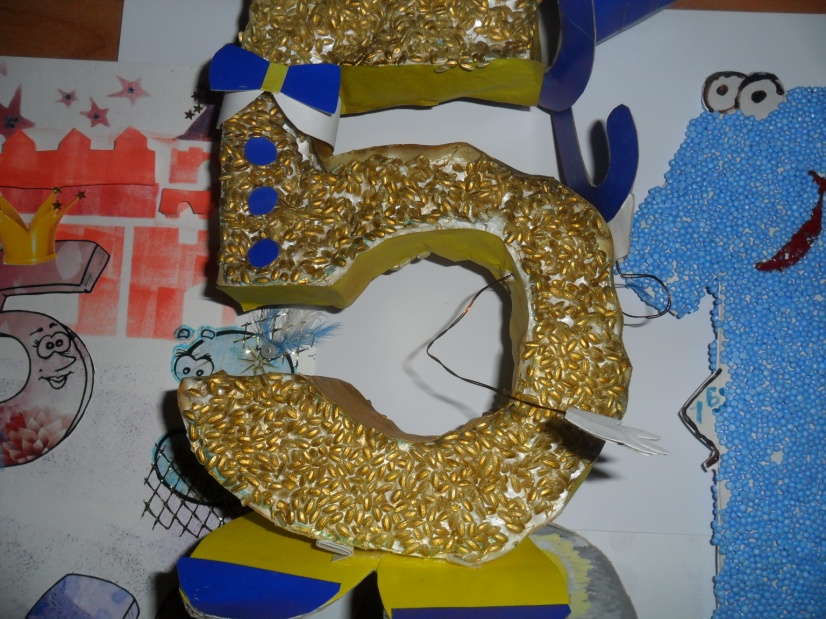 